Аннотация к дополнительной общеобразовательной программе социально-педагогической направленности «Школьная карусель»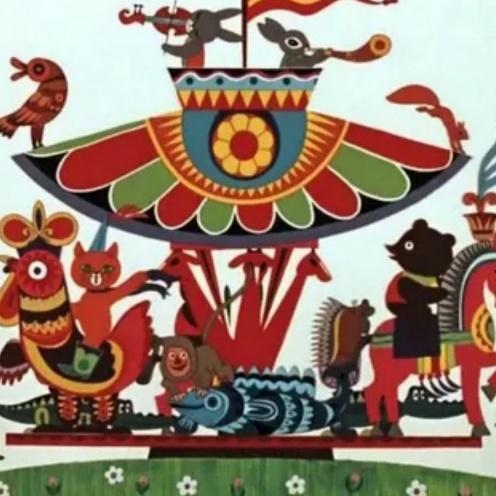 1. Цели реализации программы: На основе коммуникативно-деятельностного подхода: формирование предпосылок УУД, воспитание коммуникативной культуры, нравственных качеств, интеллектуальное, эмоциональное развитие воспитанников.  2. Программа разработана в соответствии с:- Федерального Закона Российской Федерации от 29.12.2012 г. № 273 «Об образовании в Российской Федерации»; - Приказа Министерства образования и науки Российской Федерации от 29 августа 2013 г. № 1008 «Об утверждении порядка организации и осуществления образовательной деятельности по дополнительным общеобразовательным программам»; - Сан-Пин к устройству, содержанию и организации режима работы образовательных организаций дополнительного образования детей (утверждено постановлением Главного государственного санитарного врача РФ от 04.07.2014г. №41)- Методических рекомендаций по проектированию общеразвивающих программ (включая разноуровневые программы) (Приложение к письму Департамента государственной политики в сфере воспитания детей и молодежи Министерства образования и науки РФ от 18.11.2015 № 09-3242), Примерными требованиями к программам дополнительного образования детей (Приложение к письму Департамента молодежной политики, воспитания и социальной поддержки детей Минобрнауки России от 11.12.2006 № 06-1844).3. Задачи программы. Обучающие:формирование базовых умений, необходимых для обучения в школе;развитие речи детей;обучение основам грамоты;расширение знаний об окружающем предметном мире, природной и социальной среде. Воспитательные:воспитывать умение взаимодействовать в группе сверстников;воспитывать личностные качества (дисциплинированность, ответственность, самостоятельность и др.);воспитывать волевые качества, эмоционально – положительное отношение к школе;воспитывать желание сотрудничать со сверстниками, взрослыми. Развивающие:развитие фонематического слуха и фонематического восприятия;развитие мелкой моторики;развитие логического мышления, внимания, памяти Срок освоения программы: 1 год обучения – 36 часов.Режим занятий с конкретной группой учащихся:1 раза в неделю (по 1 академическому часу)Адресат программы. Дети от 5 до 7 лет. После завершения обучения по программе «Школьная карусель» занимающие получают Сертификат об обучении по дополнительной общеобразовательной программе социально-педагогической направленности в объеме 36 часов.